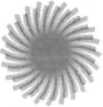 Kupní smlouvaČíslo smlouvy: CZ/10/07/2021/1/73172/FIS-FIS/
N/3/LK-WG/ON DRAJ A/0006
Referenční č.: Zul 210233Prodávající:Kupující:Stora Enso Wood Products Ždírec s.r.o.Nádražní 66CZ-582 63 Ždírec nad DoubravouTel..:+420 569 776 611, Fax:+420 569 776 690Zapsaná v obchodním rejstříku vedeném: KS Hradec Kr.,odd.C,vl.10951 IČO: 25264605, DIČ: CZ25264605Nákupčí:Ondráček Jan+420 724 045 480jan.ondracek@storaenso.comI. PŘEDMĚT SMLOUVYProdávající prodává kupujícímu jehličnatou kulatinu v množství a jakosti přesně specifikované v článku II. této smiouvy a v Obchodních podmínkách-ČR (čl.ll) a převádí na kupujícího vlastnické právo k tomuto zboží v souladu s článkem II. odst. 3 Obchodních podmínek-ČŘ. Kupující uhradí prodávajícímu za prodané zboží kupní cenu stanovenou podle ceny za jednotku (1 m3), cena za jednotku je specifikována v článku II. této smlouvy.Země původu: Česká republikaII. CENY (Kč/m3 bez. DPH)Jiné podmínky:LHC: 504403.III. PLÁN DODÁVEKV. PLATEBNÍ PODMÍNKYStandardní smlouvaDalší ujednání k článku číslo I.Prodávající prodává kupujícímu jehličnatou kulatinu v sortimentu v množství a jakosti přesně specifikované v článku II. této smlouvy a v Obchodních podmínkách-ČR (čl.ll) a převádí na kupujícího vlastnické právo k tomuto zboží v souladu s článkem II. odst. 3 Obchodních podmínek-ČR. Kupující uhradí prodávajícímu za prodané zboží kupní cenu stanovenou podle ceny za jednotku (1 m3), cena za jednotku je specifikována v článku II. této smlouvy.Další ujednání k článku číslo II.Změna kupní ceny v závislosti na kurzu CZK/€ - pro účely této smlouvy se používá měsíční pevný kurz, vyhlášený Českou národní bankou k 1. dni v měsíci. Pokud první pracovní den měsíce připadá na víkend nebo svátek, použije se kurz předchozího pracovního dne (tedy poslední pracovní den ve starém měsíci).Pokud bude měsíční pevný kurz CZK/€ platný pro kalendářní měsíc dodání (rozhoduje den odeslání) vyšší než 26.76, kupní cena dle č. II. se zvyšuje o CZK 25,-/m3. Pokud bude tento měsíční pevný kurz CZK/€ nižší než 25.72, kupní cena dle čl. II. se snižuje o CZK 25,-/ m3. Pokud bude měsíční pevný kurz CZK/T platný pro kalendářní měsíc dodání vyšší než 27.29, kupní cena dle č. II. se zvyšuje o CZK 50,-/m3. Pokud bude tento měsíční pevný kurz CZK/€ nižší než 25.19, kupní cena dle čl. II. se snižuje o CZK 50,-/ m3. Pokud bude měsíční pevný kurz CZK/€ platný pro kalendářní měsíc dodání vyšší než 27.81, kupní cena dle č. II. se zvyšuje o CZK 75,-/m3. Pokud bude tento měsíční pevný kurz CZK/E nižší než 24.67, kupní cena dle čl. II. se snižuje o CZK 75,-/ m3. Vyúčtování tohoto rozdílu se považuje za samostatné zdanitelné plnění ve smyslu § 42, odst. 4 zákona č. 235/2004Sb.Ostatní ujednáníPři úplném nebo částečném zastavení provozu v závodě kupujícího způsobeném vyšší mocí, je kupující oprávněn jednostranně odstoupit od této kupní smlouvy, nedojde-li k jiné dohodě prodávajícího a kupujícího. Kupující neodpovídá prodávajícímu za škody vzniklé odstoupením od této kupní smlouvy z důvodu zásahu vyšší moci.Smluvní strany považují za případ vyšší moci veškeré okolnosti nezávislé na vůli kupujícího, které jsou neostranitelné a nepředvídatelné, zejména přírodní katastrofy, požáry, závažné výpadky dodávek energií či služeb, stávky včetně ohlášených, občanské nepokoje, závažné překážky na straně zaměstnanců kupujícího, zejména vážné nemoci, nařízené karantény a úrazy, dále rozhodnutí, akty, opatření či nařízení státních orgánů nebo orgánů státní správy, zejména epidemiologického, hygienického, vojenského nebo policejního charakteru.V případě nepříznivých klimatických podmínek a následných rozsáhlých kalamit (např. větrných, sněhových) nebo při jiných podstatných změnách na trzích řeziva a konečně též v případě omezení výroby v závodě či v závodech Stora Enso WP vzhledem ke zhoršené situaci na trhu s řezivem, není kupující povinen odebrat nasmlouvané množství dříví a je oprávněn vyzvat prodávajícího k jednání o změně kupní smlouvy. Nedojde-li mezi smluvními stranami k dohodě o množství a ceně dříví formou uzavření dodatku ke kupní smlouvě, má kupující i prodávající právo od této smlouvy odstoupit.Prodávající na sebe přebírá nebezpečí zrněny okolností, ve smyslu usi. § 1765 odst. 2 občanského zákoníku.Ostatní záležitosti touto kupní smlouvou a obchodními podmínkami výslovně neupravené se řídí příslušnými ustanoveními zákona č.89/2012 Sb., v platném znění.Tato kupní smlouva je vyhotovena ve dvou stejnopisech, z nichž jeden obdrží kupující a jeden prodávajícíSmluvní strany považují tuto smlouvu a její případné doplňky a dodatky za obchodní tajemství ve smyslu ust. § 504 občanského zákoníku. Toto ustanovení platí i po zániku této smlouvy.Prodávající prohlašuje, že celkové množství zboží sjednané v této kupní smlově pochází z regionu ČR, že má neomezené právo se zbožím disponovat a že zboží nemá právní vady zejména, že není zatíženo právy třetích osob. Odpovídá požadavku normy EN14961 -1 / EN ISO 17225-1 tabulka 2, položka 1.1.3 Kmenove dřevo.Kupující je oprávněn postoupit všechna práva a převést všechny povinnosti z této smlouvy na třetí osobu v rámci podnikatelského seskupení (STORA ENSO) a prodávající mu k tomuto postupu uděluje souhlas. Prodávající bude o převodu práv a povinností ze smlouvy vyrozuměn nejpozději na základě fakturace.V případě, že tato smlouva spadá do režimu povinného uveřejnění v registru smluv podle zákona č. 340/2015 Sb., v platném znění, zavazuje se prodávající, jako povinný subjekt, že řádně a včas splní povinnost uveřejnit tuto smlouvu v registru smluv podle zákona č. 340/2015 Sb., v platném znění, a to ve lhůtě nejpozději do 30 dnů od jejího uzavření. Prodávající se dále zavazuje, že ve lhůtě bez zbytečného odkladu poté, co mu Správce registru smluv potvrdí uveřejnění této smlouvy, vyrozumí o tomto potvrzení uveřejnění této smlouvy kupujícího, a to zasláním potvrzení o uveřejnění této smlouvy od Správce registru smluv, ze kterého bude zřejmé zejména datum uveřejnění této smlouvy v registru smluv. Prodávající nese odpovědnost za případné porušení obou shora uvedených smluvních povinností ve smyslu § 2913 občanského zákoníku.OBCHODNÍ PODMÍNKY - ČR platné od 1.1.2021I. Základní' pojmyProdávající: Fyzická osoba nebo právnická osoba, která má vlastnické právo ke zboží, jenž je předmětem kupní smlouvy (kupní smlouvou se pro účely obchodních podmínek rozumí i kvartální dodatek ke kupní smlouvě).Kupující: Právnická osoba, která náleží do podnikatelského seskupení STORA ENSO.Předmětem plnění prodávajícího je dodání zboží specifikovaného v kupní smlouvě, kvartálních dodatcích ke kupní smlouvě a v těchto obchodních podmínkách kupujícímu a převod vlastnického práva k tomuto zboží na kupujícího a předmětem plnění kupujícího je zaplatit prodávajícímu za dodané zboží kupní cenu sjednanou v kupní smlouvě.II. Dodací podmínky1.2.Množství a kvalita dodaného zboží se stanoví podle elektronické přejímky, přičemž výsledky této přejímky jsou závazné pro obě smluvní strany. Za den dodání se považuje den dokončení elektronické přejímky zboží v provozovně kupujícího. Místem dodání je místo, kde se dokončí elektronická přejímka zboží v provozovně kupujícího. Po dobu trvání smlouvy je poskytováno opakované plnění ve smyslu zákona o DPH. Kupující nabývá vlastnické právo ke zboží dodáním zboží.Přechod nebezpečí škody na zboží nastává jeho dodáním a v případě vlastní dopravy zboží kupujícím nastává přechod nebezpečí škody na zboží okamžikem naložení zboží na dopravní prostředek kupujícího.Zvláštní ujednání pro vybraný druh přepravy zboží dle kupní smlouvy nebo kvartálního dodatku: Přepravu zboží z místa nakládky do místa vykládky určeného kupujícím nebo přepravu zboží do místa nakládky určeného kupujícím, provede kupující. Prodávající poskytne kupujícímu slevu z kupní ceny, a to ve výši nákladů na přepravu, kterou uhradil kupující, přestože ji dle smlouvy měl zajistit a uhradit prodávající. Sleva z kupní ceny (cena za přepravu zboží) je započitatelnou položkou s kupní cenou za zboží. Místo nakládky je prodávající povinen uvést na dodacím listě. U kamionových zásilek poskytne prodávající kupujícímu slevu z ceny ve výši ceny za přepravu, stanovenou přepravními tarify kupujícího a to na maximální množství 37 m3 pro jsdsn kamion. U kamionů, ktsrs nobudot! H2 vstupu do závodu provazovány, jo horní hrsnico úhrsdy přeprsvy st3novon2 ns 37 m3 pro vozidla s hydraulickou rukou a 42 m3 pro vozidla bez hydraulické ruky. Toto zvláštní ujednání pro přepravu bude aplikováno pouze v případě, že prodávající uvede v elektronickém dodacím listě dopravce, který náklady na dopravu kupujícímu vyúčtuje. U vagónových zásilek poskytne prodávající kupujícímu slevu z ceny ve výši drážního tarifu kupujícího platného pro závod určení.Prodávající je povinen avizovat každou dodávku (kamion, vagón) tzv. záměr prostřednictvím dispečinku u firmy Nezávislá přejímka s.r.o. na internetové stránce www.prejimky.cz . Dodávky dříví bez avizace přes dispečink budou považovány za neobjednané zboží. Pokud prodávající nemůže avizovaný záměr dodržet, je povinen každou změnu předem bez zbytečného odkladu ohlásit kupujícímu. Pokud pošle prodávající bez avizace přes dispečink kupujícího vagónové nebo kamionové dodávky, může kupující uplatnit slevu ze sjednané kupní ceny ve výši 300,-Kč/m3 pro každou dodávku neavizovanou přes dispečink nebo je kupující oprávněn dodávku nepřevzít. Prodávající se zavazuje, že nepřekročí množství zboží dodávaného dle smlouvy, pokud se smluvní strany nedohodnou jinak.Prodávající je povinen předat kupujícímu veškeré doklady, které jsou nezbytné k převzetí zboží a k fakturaci, a to bez zbytečného odkladu. Prodávající je dále povinen používat elektronický dodací list, vytvořený prostřednictvím dispečinku u firmy Nezávislá přejímka s.r.o. Dodací list prodávajícího musí obsahovat zejména číslo kupní smlouvy, množství dodané kulatiny, počet kusů a v případě celých délek kubaturu pro jednotlivé kusy.Zboží dodané kupujícímu musí splňovat tyto požadavky na kvalitu a množství:Pro elektronickou přejímku je rozhodující aktuální "Popis jakostních tříd pilařské kulatiny", vystavený na základě rakouských uzancí - OHHU a GNORM L 1021 a uupui učených piaviuei, s kteiyin byl pi udávající řádně seZnaineii, cuz štvi Zuje svým puupisem, pud těl nitu uuchuuiiíini podmínkami.Podíl průmyslového dříví (dřevovina=SH a vláknina=FH) nesmí překročit 5 % v jedné dodávce. Podíl kvality A/B/C musí být minimálně 70%! Pokud podíl špatné kvality (D/FH/MH) překročí 30%, má kupující právo dodávku reklamovat a odmítnout další dodávky do doby odstranění reklamované dodávky dodavatelem, v případě neodstranění má kupující právo odstoupit od smlouvy.Pro označení kulatiny nesmí být použity žádné kovové předměty a žádné narážecí destičky z umělé hmoty. Tyto destičky odstraní kupující na náklad prodávajícího, s tím, že za odstranění se snižuje sjednaná kupní cena o částku 2.200,- Kč zajeden vagón (kamion), resp. může být tato zásilka klasifikována jako kvalita D.Prodávající není oprávněn jednostranné snížit sjednané hodnoty, zejména množství a kvalitu zboží.Pokud dodávka dříví obsahuje kusy s kořenovými náběhy, musí být tyto náběhy opracovány tak, aby jejich výška nad oblou plochou byla nejvíce 3 cm.Tento bod obchodních podmínek platí pro společnost Stora Enso Wood Products Ždírec s.r.o.: Jedle, která bude součástí dodávky zboží „SMRK", bude účtována se srážkou 650 Kč/m3. Ostatní dřeviny budou klasifikovány jako vláknina. Maximální STP musí být 59 cm (bez kůry). Pokud bude patrné (podle trhlin na čele nebo čepu výřezu), že se Jedná o kalamitní dříví, bude toto dříví klasifikováno jako kvalita FH. U délky 5m je maximální nadmíra 30 cm. Od celkové délky 531 cm + bude dřevo převzato za nižší kvalitu (A/B/C => D, D => FH ).Tento bod obchodních podmínek platí pro kupní smlouvu sortimentu KŮROVCOVÉ DŘÍVÍ KH: Povolené zabarvení do 25% průměru čela (čepu), za povolené zabarvení se považuje pouze zamodrání v bélové části. Zabarvení nesmí způsobit zhoršení mechanických vlastností dřeva. U ostatních vad jsou povolena kritéria kvalit B a C dle "Popisu jakostních tříd pilařské kulatiny 01 /2007". Pokud dříví nesplňuje výše popsaná kritéria, bude tříděno do kvality D, dle "Popisu Jakostních tříd pilařské kulatiny 01/2007".Tento bod obchodních podmínek platí pro společnost Stora Enso Wood Products Ždírec s.r.o.: Jehličnatá kulatina dodávaná v celých délkách bude manipulována na výřezy a tyto budou měřeny a zatřiďovány do kvalitativních tříd dle sjednaných cen. Tato přejímka bude sloužit zároveň jako podklad pro fakturaci.Tento bod obchodních podmínek platí pro společnost Stora Enso Wood Products Planá s.r.o. - SMRK: Jedle, která bude součástí dodávky zboží, bude účtována se srážkou 300 Kč/m3. Ostatní dřeviny budou klasifikovány jako vláknina. U délky 4m je maximální nadmíra 30 cm. Od celkové délky 431 cm + bude dřevo převzato za nižší kvalitu (A/B/C => D, D => FH ).Tento bod obchodních podmínek platí pro společnost Stora Enso Wood Products Planá s.r.o. - BOROVICE: Ostatní dřeviny (modřín a douglaska nejsou povoleny) budou klasifikovány jako vláknina. U délky 2,7m je maximální nadmíra 30 cm. Od celkové délky 301 cm + bude dřevo převzato za nižší kvalitu (A/B/C => D, D => FH).V případě nepříznivých klimatických podmínek a následných větších kalamit (větrných, sněhových, atd.) nebo při jiných podstatných změnách kulatiny nebo řeziva v důsledku objektivních skutečností má kupující právo vyzvat prodávajícího k jednáním o změně kupní ceny pro dosud nevyp rod uková né dříví.Sjednané množství dříví musí být prodávajícím v průběhu doby trvání kupní smlouvy uzavřené mezi prodávajícím a kupujícím kontinuálně dodáváno. Pokud nebude sjednané měsíční množství splněno, může být schodek v dodávce zboží dorovnán v následujícím měsíci pouze na základě dohody s nákupčím dle možností kupujícího. Kupující má právo o zboží nedodané v souladu s touto kupní smlouvou během určeného měsíce jednostranně snížit celkovou dodávku zboží.Prodávajícíje povinen nést náklady na přepravu u vagónových dodávek zboží, které vznikly v důsledku špatné specifikace zboží (délky, tloušťky, dřeviny) a s tím související předispozice zboží.Veškeré náklady související s přepravou mimo dopravné, především doplňující a vedlejší poplatky nese vždy prodávající. Také u stanic s výpravním oprávněním pro podej a výdej vozových zásilek na vlečkách a složištích označených "v" zodpovídá prodávající po celou dobu pobytu vozů za Jejích stav, veškeré případné vzniklé škody a vícenáklady s tím spojené. ij vagónových dodávek s dřevní surovinou na zákaznický tarif kupujícího mimo závody Stora Enso Wood Products v Rakousku a v Německu musí prodávající tuto skutečnost kupujícímu vždy nahlásit. Prodávajícíje současně povinnen oznámit kupujícímu údaje o stanici odeslání (Jméno a číslo stanice). Při nakládce dřevní hmoty na vagóny se dodavatel musí postarat o maximální využití ložného prostoru jednotlivých typů vagónů. U typu vagonu Es, Eas, Ealos a Eanos je povolena nakládka dřevní hmoty nejvýše do výšky stěn vozu také uprostřed vozu, zároveň je zakázána nakládka napříč vozu. Přitom musí být dodrženy všeobecné nakládací směrnice železnice, viz www.cdcargo.cz (sekce Nakládací směrnice). Za nedodržení či porušení těchto podmínek nakládky vagonů bude dodavateli, případně dopravní společnosti účtována pokuta 200 Kč/m3. Prodávající bude přednostně odesílat kulatinu ve skupinkách minimálně 3 vagónů zapsaných na3.4.5.6.7.8.9.CZ/10/07/2021 /I /73172/FIS-FIS/N/3/LK-WG/ONDRAJA/0006 4/5 jednom nákladním listu. V případě nedodržení této podmínky, stejné tak níže uvedeného minimálního vytížení vagónů, je kupující oprávněn účtovat prodávajícímu pokutu ve výši 1 500 Kč/vagón. Prodávající je povinen zajistit nakládku dřeva do zcela čistých vagónů. V případě nakládky do znečištěných vagónuje kupující oprávněni účtovat prodávajícímu náklady na vyčištění a to ve výši 500 Kč/vagón.13. Prodávající se zavazuje akceptovat certifikační systém, který je uvedený v čl. II. kupní smlouvy a v čl. II kvartálního dodatku, dále se zavazuje akceptovat certifikační směrnici CFCS 2002:2013 v platném znění, kterou se zavazuje uplatňovat při své činnosti. Za účelem dokumentace (registrace) lze předávat nutné údaje dalším osobám (jméno a adresa prodávajícího). Pokud prodávající nemá žádnou certifikaci, bylo na základě „Pravidel pro ekologickou a sociální odpovědnost při opatřování dřeva" a na základě „Pravidel pro trvale udržitelné obhospodařování lesa" stanoveno následující: Kupující nebude nakupovat dříví z rezervací s výjimkou dříví ze zásahů dle platného plánu péče. Dříví musí být káceno a prodáváno v souladu s platnými právními předpisy České republiky. Prodávající je povinen dodávat pouze dříví, jehož původ mu je znám a jehož původ lze kupujícímu prokázat. Dodávky s radioaktivně ozářeným dřívím nebudou akceptovány. Kupující má právo provádět kontrolu těžebních míst u prodávajícího resp. u jeho dalších dodavatelů. Kontrolu může zajistit i třetí osoba. Dále je prodávající povinen v případě potřeby předložit certifikační dokumenty příp. důkazy o obhospodařování lesa. V případě, že prodávající nevlastní žádnou certifikaci dle PEFC a FSC, musí na kvartální smlouvě/dodatku oznámit kupujícímu údaje o zemi původu dříví/zboží. Prodávající je povinen tyto údaje uchovat nejméně 12 měsíců ve své vlastní evidenci a to pro účely případné kontroly. Při nedodržení této podmínky si vyhrazuje kupující právo, tyto dodávky bez dalšího oznámení odmítnout. Prodávající musí garantovat a nese plnou přímou odpovědnost za to, že dříví nepochází z kontroverzních zdrojů, zejména z nelegální těžby, jako např. z těžby v lesních oblastech s těžbou přísně zakázanou zákonem nebo, kde je plánovaný zákaz těžby - Směrnice CFCS 2002:2013 v platném znění.Fakturační a platební podmínkyKupující vystaví jménem prodávajícího fakturu - daňový doklad v jednom provedení pro prodávajícího, se splatností sjednanou v kupní smlouvě. Prodávající se zavazuje, že přijme všechny takto vystavené faktury - daňové doklady. Prodávající, který uskutečňuje zdanitelné plnění nebo plnění osvobozené od daně s nárokem na odpočet daně, zplnomocňuje k vystavení daňového dokladu svým jménem kupujícího, pro kterého se zdanitelné plnění uskutečňuje. Daňové doklady se jejich vystavením považuji za doručené. Fakturace bude provedena vždy alespoň třikrát měsíčně.Prodávající má právo požadovat na kupujícím zaplacení zálohy na kupní cenu zboží, u kterého proběhla nakládka v průběhu kalendářního měsíce a které nebylo do konce tohoto kalendářního měsíce dodáno podle č. II, odst. 2 těchto obchodních podmínek. Pro stanovení výše zálohy se použije průměrná cena pro konsignované množství sjednaná v čl. li. kupní smlouvy nebo v kvartálním dodatku a množství konsignované prodávajícím. Zaplacená záloha bude započtena na kupní cenu zboží při fakturaci kupní ceny dle čl. Ill, odst. 1 těchto obchodních podmínek.U opakovaných plnění (čl. II., odst. 2 těchto obchodních podmínek) se považuje zdanitelné plnění za uskutečněné nejpozději posledním dnem zdaňovacího období. Opakovaným plněním se rozumí uskutečnění zdanitelných plnění ve sjednaných lhůtách během zdaňovacího období, přičemž se v rámci smluvního ujednání jedná o plnění zbožím stejného druhu, které je navzájem zastupitelné nebo službou stejné povahy.V případě překročení dodání sjednaného množství zboží v jednotlivých kvartálních smlouvách či dodatcích dle jednotlivých sortimentů a délek, které nebude písemně předem dohodnuto, je kupující oprávněn uplatnit na toto zboží slevu ze sjednané kupní ceny ve výši 500Kč/m3.Pokud bude dříví měřeno v kůře, sjednávají se následující srážky na: STP do 29 cm: srážka 1cm; STP 30+ cm: srážka 2 cm;Jestliže bude dodáno dříví s nadměrkem menším než je předepsáno v čl. II. kupní smlouvy, bude účtována zkrácená délka na nejbližší možný stanovený rozměr. Pokud v případě tohoto zkrácení bude délka výřezu kratší než minimální možná délka výřezu, bude dříví převzato v kvalitě FH.GPS kontrola silničních dodávek kulatinyProdávající souhlasí s tím, že případné náklady spojené s instalací monitorovacích zařízení do vozů dopravce nebo náklady spojené s provozem takových monitorovacích zařízení nese plně prodávající nebo monitorovací společnost jeho smluvního dopravce a v rámci úhrady smluvní ceny za přepravu dřeva nejsou žádným způsobem kupujícím prodávajícímu kompenzovány.Prodávající se svým podpisem této smlouvy zavazuje poskytovat kupujícímu informace o trase uskutečněné přepravy dříví z místa nakládky do určeného místa vykládky ve Ždírci nad Doubravou nebo v Plané u Mariánských Lázní. Prodávající dále souhlasí s podpisem této kupní smlouvy s poskytnutím a dalším zpracováním výše uvedených informací kupujícím nebo jím pověřenými osobami. Předání informací provede přímo monitorovací společnost prodávajícího nebo monitorovací společnost jeho smluvního dopravce firmě NEZÁVISLÁ PŘEJÍMKA s.r.o., která je kupujícím pověřena data přebírat a zpracovávat.Místo nakládky neboli nejbližší obec je prodávající povinen vybrat ze seznamu obcí při zadání záměru do softwarové aplikace „ Wood Accept - dojezdový dispečink". Tato vzdušná vzdálenost do místa vykládky určeného kupujícím bude určující pro výpočet smluvní ceny za přepravu dříví. Obec je zde definována PSČ. Při ručním vypisování dodacího listu je prodávající rovněž povinen uvést v kolonce „ místo odeslání" název nejbližší obce k místu nakládky a její PSČ tak, jak je uvedeno v softwarové aplikaci „ Wood Accept - dojezdový dispečink ". Kupující si vyhrazuje právo kontroly správnosti uvedených údajů.Podkladem k vyúčtování dopravného jsou vždy údaje vyplněné na dodacím listě k jednotlivé dodávce. Prodávající je povinen dbát nato, aby se údaje o názvu obce a jejím PSČ zapsaném na dodacím listu shodovaly s údaji s údaji zadanými v softwarové aplikaci „ Wood Accept - dojezdový dispečink".V případě, že název obce s jejím PSČ nebude prodávajícím na dodacím listě uveden, není kupující povinen hradit dopravné prodávajícímu.Kupující si vyhrazuje právo na zpětnou kontrolu uváděných údajů míst nakládky prodávajícího. Pokud v nich zjistí nesoulad, který bude prokazatelný, vyhrazuje si právo u takových dodávek následně vyúčtovat a požadovat vrácení rozdílu mezi vyfakturovaným dopravným a skutečnou částkou dopravného podle příslušné sazby platného sazebníku kupujícího.Kupující zavádí systém GPS z důvodu ověření odvozního místa a tím i prokázání jasného původu dřeva dle PEFC směrnice CFCS 2002:2013 v platném znění. Tím bude rovněž zajištěna i správná platba dopravného jednotlivým dodavatelům a dopravcům.Ostatní a závěrečná ustanoveníV areálu provozovny kupujícího platí pro všechny kamiony maximální rychlost 15 km/h. V případě porušení tohoto nařízení může být konkrétnímu řidiči, resp. konkrétnímu přepravci zakázán vjezd do provozovny.Pokud bude dodávka zboží dopravená kamionem skládaná manipulačním prostředkem kupujícího, je kupující oprávněn účtovat za tuto službu poplatek ve výši 10 Kč/m3. 0 uskutečnění této vykládky manipulačním prostředkem kupujícího rozhoduje vždy pouze kupující a to na základě bezpečnostních a provozních podmínek.V případě vážných úrazů nebo úmrtí, které se stanou v rámci smluvního vztahu se společností SE WP, je nezbytně nutné toto ohlásit během 24 hodin na telefon 569 776 611.Prodávající stvrzuje svým podpisem, že byl seznámen s těmito Obchodními podmínkami - ČR.Kupující a prodávající/dodavatel souhlasí s obsahem této kupní smlouvy, standardními smluvními podmínkami a taktéž se Stora Enso kodexem chování.PODPIS KUPUJÍCÍHO:PODPIS PRODÁVAJÍCÍHO:Stor? Enso Wood Products Ždfroc s.r.o.Nádražní 66CZ-582 63 Ždírec nad DoubravouTei..:+4zu 5&y 776 o i I, Fax;+4zu 5by 77b byuZapsaná v obchodním rejstříku vedeném: KS Hradec Kr.,odd.C,vl.10951 IČO: 25264605, DIČ: CZ25264605Datum: 2.1.2021Místo: DVŮR KRÁLOVÉ NAD LABEMlesy města dvůr KRÁLOVÉ NAD LABEM $ PCRAISOVA 2824UZ-544UI DvliK KkaLUVE NAD LaBEMDIČ: CZ27553884IČO:27553884Datum: 4.1.2021.Místo: Dvůr Králové nad LabemPEFCISO6C01 ISO 14031OriSAS iwGíPEFC.’O2-32-32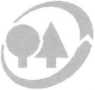 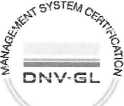 Tel.: 605746276Fax:Email: kupskv@lesvdvur.czČíslo dodavatele: 73172Daň: DPH 21 %Certifikát: P, 100% PEFC-certified 611Banka: Československa Obchodní Banka A.S.Kód banky: CEKOCZPPIBAN: CZ7103000000000226038589ProduktCenyKč/m3Kč/m3Smrk< 17 cm čepxxxSmrk ABC, 17 čep-19 cm STPxxxSmrk ABC, 20-24 cm STPxxxSmrk ABC, 25-29 cm STPxxxSmrk ABC, 30-34 cm STPxxxSmrk ABC, 35-39 cm STPxxxSmrk ABC, 40-44 cm STPxxxSmrk ABC, 45-47 cm STPxxxSmrk ABC, 48-59 cm STPxxxSmrk ABC, 60+ cm STPxxxSmrk R, 17 čen-19 cm STPxxxSmrk D, 20-24 cm STPxxxSmrk D, 25-29 cm STPxxxSmrk D, 30-34 cm STPxxxSmrk D, 35-39 cm STPxxxSmrk D, 40-44 cm STPxxxSmrk D, 45-47 cm STPxxxSmrk D, 48-59 cm STPxxxSmrk D, 60+ cm STPxxxOstatní (BO,DG,MD,SO)xxxVlákninaxxxKulatina se železemxxxVýmětxxxoi dZkd jčulc, ABC, 17 CiTi Cčp - 47 Cítí STrxxxSrážka 3m, smrk/jedle, 17 cm čep - 47 cm STPxxxNakládka vagonůxxxReferenční č.ZávodMěsíc/RokRozsah průměruDopravaObjem [m3]Délka pro distribuciZDI 210298Ždírec1 /2021Smrk, Výřezy 17 cm čep - 47 cm STP 4m / 5mKamionxxxxxxZ01210298Ždírec1/2021Smrk, Výřezy, 17 cm čep - 47 cm STP, 4m / 5mVagónxxxxxxZ01210298Ždírec2/2021Smrk, Výřezy, 17 cm čep - 47 cm STP, 4m / 5mKamionxxxxxxZ01210298Ždírec2/2021Smrk, Výřezy, 17 cm čep - 47 cm STP, 4m / 5mVagónxxxxxxZDI 210298Ždírec3/2021Smrk, Výřezy. 17 cm čep - 47 cm STP, 4m / 5mKamionxxxxxxZ01210298Ždírec3/2021Smrk, Výřezy, 17 cm čep - 47 cm STP, 4m / 5mVagónxxxxxxCelkový objemxxxDodací podmínky: franko odvozní místo (LKW) / naložený vagónDoba dodání: od 1.1.2021 do 31.3.2021 (Dat. odeslání) Dopravu platí: KupujícíPlatební podmínky: 45 dnů od data fakturaceFakturace bude provedena: Fakturace 2x měsíčně (k 15. a k poslednímu v měsíci)Měření: elektronickyZpůsob odeslání faktury dodavateli: PoštaZpůsob odeslání měření dodavateli: k dispozici ve WoodAcceptuSjednává se minimální vytížení vagónůŽdírec (bez kůry)Planá (bez kůry)Es-vagón17 m3/vagón17 m3/vagónEas-vagón37 m3/vagón34 m3/vagónEalos-vagón37 m3/vagón34 m3/vagónEanos-vagón37 m3/vagón34 m3/vagónRoos-vagón55 m3/vagón47 m3/vagónLaaps-vagón55 m3/vagón50 m3/vagónoíipS-vďyOn55 rnS/vagont“ ry 		ry t.uu i i to/ vdyuii